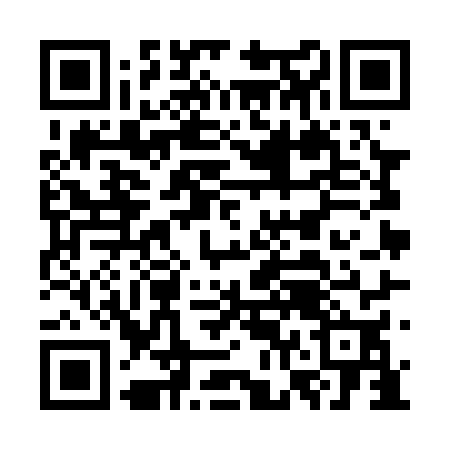 Ramadan times for Gabrapur, BangladeshMon 11 Mar 2024 - Wed 10 Apr 2024High Latitude Method: NonePrayer Calculation Method: University of Islamic SciencesAsar Calculation Method: ShafiPrayer times provided by https://www.salahtimes.comDateDayFajrSuhurSunriseDhuhrAsrIftarMaghribIsha11Mon5:025:026:1612:143:376:116:117:2612Tue5:015:016:1512:133:376:126:127:2713Wed5:005:006:1412:133:376:126:127:2714Thu4:594:596:1312:133:376:136:137:2715Fri4:584:586:1312:133:376:136:137:2816Sat4:574:576:1212:123:376:136:137:2817Sun4:564:566:1112:123:376:146:147:2918Mon4:554:556:1012:123:376:146:147:2919Tue4:544:546:0912:113:376:156:157:2920Wed4:534:536:0812:113:376:156:157:3021Thu4:524:526:0712:113:376:156:157:3022Fri4:514:516:0612:113:366:166:167:3123Sat4:504:506:0512:103:366:166:167:3124Sun4:494:496:0412:103:366:166:167:3225Mon4:484:486:0312:103:366:176:177:3226Tue4:474:476:0212:093:366:176:177:3227Wed4:464:466:0112:093:356:186:187:3328Thu4:454:456:0012:093:356:186:187:3329Fri4:444:445:5912:083:356:186:187:3430Sat4:434:435:5812:083:356:196:197:3431Sun4:414:415:5712:083:356:196:197:351Mon4:404:405:5612:083:346:196:197:352Tue4:394:395:5512:073:346:206:207:363Wed4:384:385:5412:073:346:206:207:364Thu4:374:375:5312:073:346:206:207:375Fri4:364:365:5212:063:336:216:217:376Sat4:354:355:5112:063:336:216:217:377Sun4:344:345:5012:063:336:226:227:388Mon4:334:335:4912:063:326:226:227:389Tue4:324:325:4912:053:326:226:227:3910Wed4:314:315:4812:053:326:236:237:39